Протокол № 19Об итогах закупа изделий медицинского назначения для ортопедии и нейрохирургии      г. Алматы                                                                                                                                                                                               «25» апреля 2019 г.    Акционерное общество "Национальный медицинский университет", находящегося по адресу г. Алматы, ул. Толе Би 88, в соответствии с п.103 главой 10 Правил организации и проведения закупа лекарственных средств, профилактических (иммунобиологических, диагностических, дезинфицирующих) препаратов, изделий медицинского назначения и медицинской техники, фармацевтических услуг по оказанию гарантированного объема бесплатной медицинской помощи и медицинской помощи в системе обязательного социального медицинского страхования» утвержденного Постановлением Правительства РК от 30.10.2009 г. № 1729, провел закуп способом запроса ценовых предложений  по следующим наименованиям:Выделенная сумма 11 553 732,00 (одиннадцать миллионов пятьсот пятьдесят три тысячи семьсот тридцать два) тенге.       Место поставки товара: г. Алматы,  Университетская клиника  «Аксай» мкр. Тастыбулак, ул. Жана-Арна, д. 14/1.       Срок поставки: по заявке заказчика в течение 15 календарных дней.Наименование потенциальных поставщиков, представивщих ценовое предложение до истечения окончательного срока предоставления ценовых предложений:ТОО «А-37» - г. Алматы, ул. Тимирязева 42, корпус 15 (12.04.2019г. 11:02)ТОО «Apex Co» - г. Алматы, ул. Огарева, 4Б, 24 (12.04.2019г. 11:04) Организатор закупок Акционерное общество "Национальный медицинский университет" по результатам оценки и сопоставления ценовых предложений потенциальных поставщиков РЕШИЛА:     - определить победителем  ТОО «А-37» - г. Алматы, ул. Тимирязева 42, корпус 15  по лотам № 7-14 на основании предоставления наименьшего ценового предложения и заключить с ним договор на сумму 9 025 907,00 (девять миллионов двадцать пять тысяч девятьсот семь) тенге;     - определить победителем  ТОО «Apex Co» - г. Алматы, ул. Огарева, 4Б, 24 по лотам № 1-6 на основании предоставления наименьшего ценового предложения и заключить с ним договор на сумму 1 938 264,00 (один миллион девятьсот тридцать восемь тысяч двести шестьдесят четыре) тенге;      Победитель представляет Заказчику или организатору закупа в течение десяти календарных дней со дня признания победителем пакет документов, подтверждающие соответствие квалификационным требованиям, согласно главе 10, пункта 113 Постановления Правительства РК от 30.10.2009 г. №1729.Председатель комиссии:     Руководитель Департамента экономики и финансов                            _______________________      Утегенов А.К.Члены комиссии:                                                                                    Руководитель управления государственных закупок                          ________________________      Кумарова Н.А.     Руководитель отдела лекарственного обеспечения                              ________________________      Адилова Б.А.      Секретарь комиссии:                                                                                    _________________________    Салиахметова Д.О.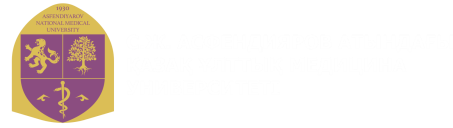 «ҰЛТТЫҚ МЕДИЦИНА УНИВЕРСИТЕТІ» АКЦИОНЕРЛІК ҚОҒАМЫ
АКЦИОНЕРНОЕ ОБЩЕСТВО «НАЦИОНАЛЬНЫЙ МЕДИЦИНСКИЙ УНИВЕРСИТЕТ»«ҰЛТТЫҚ МЕДИЦИНА УНИВЕРСИТЕТІ» АКЦИОНЕРЛІК ҚОҒАМЫ
АКЦИОНЕРНОЕ ОБЩЕСТВО «НАЦИОНАЛЬНЫЙ МЕДИЦИНСКИЙ УНИВЕРСИТЕТ»П.ПНаименование  ТовараЕд.изм.
Кол-воЦена за единицу товара
(в тенге)Общая стоимость Товара
(в тенге)1Винт транспедикулярный полиаксиальный, диаметром 4, 4.5, 5, 5.5, 6, 6.5, 7.5, 8.5, 9.5 мм, длиной (L) от 20 до 90 ммВинты транспедикулярные полиаксиальные, самонарезающие, цилиндрической формы по всей длине внешнего диаметра, резьба на стержне коническая, внешний диаметр резьбы постоянный. Стержень винта с переменным диаметром: от головки винта центрирующий конус стержня со спонгиозной резьбой, далее переходный конус стержня и завершающий конус стержня с кортикальной резьбой и закруглённым концом. Стержень винта имеет шарообразную головку, на которой нанесены ступенчатые круговые надрезы, которые эффективно фиксируют стержень винта в головке винта. Полиаксиальные винты обеспечивают стабильную угловую фиксацию головки винта в диапазоне 45°. Внутри головки винта находится втулка с шаровидным углублением, которая блокирует головку стержня с головкой винта в моменте фиксации стержня диаметром 6 мм зажимным винтом. Винты двукортикальные, атравматические. Однозаходная костная резьба винта запроектирована таким образом, чтобы обеспечить стабильное крепление в губчатой и кортикальной кости, а также повысить прочность винта в области головки. Головка типа камертон. Диаметр головки 14 мм, высота головки 14 мм, уплащена с обеих сторон на размер 10,5 мм, ширина канала под стержень 6,1 мм, внутренняя резьба головки специальная, диаметром 10,2 мм. На боковой закруглённой поверхности головки расположены два углубления на размер 12,2 мм, что позволяет ухватить головку винта прижимным инструментом. Материал изготовления: сплав титана, соответствующий международному стандарту ISO 5832 для изделий, имплантируемых в человеческий организм. Титан, технические нормы: ISO 5832/3; состав материала: Al - 5,5 - 6,5%, Nb - 6,5 - 7,5%, Ta - 0,50% max., Fe - 0,25% max, O - 0,2% max., C - 0,08% max., N - 0,05% max., H - 0,009% max., Ti – остальное.Анодирование винтов (цвет головки винта), стержень винта серого цвета:
Диаметр 4мм, длиной 25-45мм с шагом 5мм – золотого цвета;
Диаметр 4,5мм, длиной 25-45мм с шагом 5мм – серого цвета;
Диаметр 5мм, длиной 25-50мм с шагом 5мм – синего цвета;
Диаметр 5,5мм, длиной 25-55мм с шагом 5мм – бирюзового цвета;
Диаметр 6мм, длиной 25-65мм с шагом 5мм – фиолетового цвета;
Диаметр 6,5мм, длиной 25-65мм с шагом 5мм – голубого цвета;
Диаметр 7,5мм, длиной 25-90мм с шагом 5мм – коричневого цвета;
Диаметр 8,5мм, длиной 25-90мм с шагом 5мм – зелёного цвета;
Диаметр 9,5мм, длиной 25-90мм с шагом 5мм – розового цвета;шт30 28 196,00845 880,002Винт транспедикулярный моноаксиальный, диаметром 4, 4.5, 5, 5.5, 6, 6.5, 7.5, 8.5, 9.5 мм, длиной (L) от 20 до 90 ммВинты транспедикулярные моноаксиальные, самонарезающие, цилиндрической формы по всей длине внешнего диаметра, резьба на стержне коническая, внешний диаметр резьбы постоянный. Стержень винта с переменным диаметром: от головки винта центрирующий конус стержня со спонгиозной резьбой, далее переходный конус стержня и завершающий конус стержня с кортикальной резьбой и закруглённым концом. Винты двукортикальные, атравматические. Однозаходная костная резьба винтазапроектирована таким образом, чтобы обеспечить стабильное крепление в губчатой и кортикальной кости, а также повысить прочность винта в области головки. Головка типа камертон. Диаметр головки 14 мм, высота головки 14 мм, уплащена с обеих сторон на размер 10,5 мм, ширина канала под стержень 6,1 мм, внутренняя резьба головки специальная, диаметром 10,2 мм. На боковой закруглённой поверхности головки расположены два углубления на размер 12,2 мм, что позволяет ухватить головку винта прижимным инструментом. Материал изготовления: сплав титана, соответствующий международному стандарту ISO 5832 для изделий, имплантируемых в человеческий организм. Титан, технические нормы: ISO 5832/3; состав материала: Al - 5,5 - 6,5%, Nb - 6,5 - 7,5%, Ta - 0,50% max., Fe - 0,25% max, O - 0,2% max., C - 0,08% max., N - 0,05% max., H - 0,009% max., Ti – остальное.
Анодирование винтов (цвет винта):
Диаметр 4мм, длиной 25-45мм с шагом 5мм – золотого цвета;
Диаметр 4,5мм, длиной 25-45мм с шагом 5мм – серого цвета;
Диаметр 5мм, длиной 25-50мм с шагом 5мм – синего цвета;
Диаметр 5,5мм, длиной 25-55мм с шагом 5мм – бирюзового цвета;
Диаметр 6мм, длиной 25-65мм с шагом 5мм – фиолетового цвета;
Диаметр 6,5мм, длиной 25-65мм с шагом 5мм – голубого цвета;
Диаметр 7,5мм, длиной 25-90мм с шагом 5мм – коричневого цвета;
Диаметр 8,5мм, длиной 25-90мм с шагом 5мм – зелёного цвета;
Диаметр 9,5мм, длиной 25-90мм с шагом 5мм – розового цвета;шт6 20 225,00121 350,003Винт блокирующийВинт предназначен для зажима стержня в головке транспедикулярного винта. Диаметр винта 10,1 мм, резьба специальная трапециодальная несимметричная диаметром 10,1 мм, обеспечивает высокую прочность и предотвращает перекос резьбы. Срезанный профиль резьбы предотвращает разгибание плечей головки благодаря направлению сил реакции внутрь винта. Высота винта 5,5 мм, винт канюлированный. Шлиц винта выполнен под отвёртку типа TORX T30. Во избежание ошибок, соединение винта с отвёрткой возможно только с одной стороны. Зажимной винт полностью прячется в чаше головки винта. Материал изготовления: сплав титана, соответствующий международному стандарту ISO 5832 для изделий, имплантируемых в человеческий организм. Титан, технические нормы: ISO 5832/3; состав материала: Al - 5,5 - 6,5%, Nb - 6,5 - 7,5%, Ta - 0,50% max., Fe - 0,25% max, O - 0,2% max., C - 0,08% max., N - 0,05% max., H - 0,009% max., Ti – остальное. Анодирование винта двумя цветами: синий цвет – шлиц, серый цвет - резьба.шт50 8 974,00448 700,004Стержень титановый, диаметром 6.0 мм, длиной (L) 600 ммСлужит каркасом конструкции из нескольких транспедикулярных винтов, в головке которых стержень фиксируется зажимными винтами. Диаметр стержня 6 мм, длина  от 40-100 мм с шагом 10 мм, далее (120 мм, 160 мм, 180 мм, 200 мм, 220 мм, 260 мм, 300 мм, 360 мм, 400 мм, 460 мм, 500 мм и 600 мм) имеющий гексагональные концы S5, позволяющие интраоперационную деротацию стержня. Материал изготовления: сплав титана, соответствующий международному стандарту ISO 5832 для изделий, имплантируемых в человеческий организм. Титан, технические нормы: ISO 5832/3; состав материала: Al - 5,5 - 6,5%, Nb - 6,5 - 7,5%, Ta - 0,50% max., Fe - 0,25% max, O - 0,2% max., C - 0,08% max., N - 0,05% max., H - 0,009% max., Ti – остальное. Анодирование в синий цвет.шт6 13 560,0081 360,005Ламинарный крючок Крючок из титанового сплава ламинарный, виды исполнения: малый, средний, большой; с узким лезвием малый, средний большой; с удлиненным телом малый, средний, большой; офсетный правый, левый малый, средний, большой; угловой малый, средний, большой; грудной; грудной с узким лезвием; грудной офсетный правый, левый, малый офсет/большой офсет.  Устанавливаются от L1 до L5, всегда направлены краниально. По размерам: средний. Крючок для стержня 6.0. Профиль крючка 12 мм. Крючки кодированы разными цветами по размерам. Материал: импланты выполнены из сплава титана согласно стандарту ISO 5832/3. Титан, технические нормы: ISO 5832/3; состав материала: Al - 5,5 - 6,5%, Nb - 6,5 - 7,5%, Ta - 0,50% max., Fe - 0,25% max, O - 0,2% max., C - 0,08% max., N - 0,05% max., H - 0,009% max., Ti – остальное. шт6 44 823,00268 938,006Педикулярный крючок Крючок из титанового сплава педикулярный – крючки имеют раздвоенный конец лапки, устанавливаются от Т1 до Т10, всегда направлены краниально. Может использоваться для формирования поперечно-педикулярного захвата (с крючком за поперечный отросток). Головка "камертонного типа", внутренняя резьба головки крючка совместима с блокирующим винтом. Материал изготовления: сплав титана, соответствующий международному стандарту ISO 5832 для изделий, имплантируемых в человеческий организм. Титан, технические нормы: ISO 5832/3; состав материала: Al - 5,5 - 6,5%, Nb - 6,5 - 7,5%, Ta - 0,50% max., Fe - 0,25% max, O - 0,2% max., C - 0,08% max., N - 0,05% max., H - 0,009% max., Ti – остальное.шт6 44 823,00268 938,007Гайка для стержня диаметром (мм) 5.5 с отламывающейся головкойБлокирующую гайку с отламывающейся головкой, состоящую из двух частей: нижней фиксирующей высотой 4,5 мм, погружающейся в головку импланта, имеющей внешнюю резьбу G4, и верхней шестигранной, сепарируемой при затягивании. Сепарируемая часть гайки полая, имеет высоту 7,5 мм. На блокирующей части гайки сверху имеется шестигранный внутренний шлиц для ревизионного вмешательства. Размер посадочного гнезда гайки – 8 мм. Внешняя резьба G4 имеет шаг 1,33 мм и является реверсивной, т.е. имеет противоположный (относительно стандартной резьбы) угол наклона: с горизонтальной плоскостью образует угол -5˚. На погружаемой плоской нижней поверхности гайки имеется «протрузионный» шип.шт110 21 980,002 417 800,008Стержень прямой металлический диаметром (мм) 5.5, длинной (мм) 500Гладкий стержнь для жесткой фиксации с шестигранным кончиком для захвата специальным инструментом и деротации. Диаметр 5.5 мм, длинной (мм) 30, 40, 50, 60, 70, 80, 90, 100, 500, с возможностью тримминга специальными кусачками и многоплоскостного моделирования. Изготовлен из титанового сплава марки Ti-6Al-4V, градация V, американский стандарт ASTM F136, немецкий стандарт DIN 17850.шт8 24 948,00199 584,009Винт костный с фиксированным углом для стержня диаметром (мм) 5.5, размером (мм) 4.0, 4.5, 5.0, 5.5, 6.0, 6.5, 7.0, 7.5, длинной (мм) 20, 25, 30, 35, 40, 45, 50, 55, 60Транспедикулярный винт с самонарезающей резьбой, с постоянным широким шагом и диаметром и головкой «камертонного типа», на торцевых гранях которой имеются по две вертикальных прорези 1*4 мм, а на боковых стенках - по два круглых гнезда диаметром 4 мм, основание головки винта на протяжении нижней трети имеет меньший диаметр (на 2 мм), чем на протяжении верхнего отдела. Кончик транспедикулярного винта имеет тупую форму (60°), головка винта фиксированная. Внутренняя резьба головки винтов типа G4  совместима с блокирующей гайкой. Размеры: диаметр 4.5 мм, длина 35 мм. Размеры головки винта: высота 16.1 мм, сагитальная ширина 9.2 мм, диаметр 12.63 мм. Высота профиля 16.1 мм. Изготовлен из титанового сплава марки Ti-6Al-4V, градация V, американский стандарт ASTM F136, немецкий стандарт DIN 17850. шт20 42 412,00848 240,0010Винт костный многоосевой для стержня диаметром (мм) 5.5, размером (мм) 4.0, 4.5, 5.0, 5.5, 6.0, 6.5, 7.0, 7.5, длинной (мм) 20, 25, 30, 35, 40, 45, 50, 55, 60Многоосевой педикулярный винт с самонарезающей резьбой, с постоянным широким шагом, соотношение глубины (макс/мин) - 1.33; соотношение высоты (нарезка/дюймы) - 0.61 (9.0), головка «камертонного типа», на торцевых гранях которой имеются по две вертикальных прорези 1*4 мм, для фиксации зажима Билла, а на боковых стенках - по два круглых гнезда диаметром 4 мм, для крепления роккера. Основание головки винта на протяжении нижней трети имеет меньший диаметр (на 2 мм), чем на протяжении верхнего отдела. Кончик транспедикулярного винта имеет тупую форму (60°). Головка винта фиксирована к ножке сферическим штампованным соединением; конец ножки, фиксированный в головке, сферической формы с внутренним шестигранным шлицем для фиксации отвертки в процессе имплантации. Размеры: диаметр 4.0мм/ 4.5мм/5.0мм / 5.5мм / 6.0мм / 6.5мм/ 7.5мм/ 8.5мм, длина от 20 до 65 мм. Размеры головки винта: высота 16.1 мм, сагитальная ширина 9.2 мм, диаметр 12.63 мм. Высота профиля 16.1 мм, диаметр футпринта 11 мм. Угол наклона головки винта относительно оси ножки винта составляет 28° при любом диаметре ножки винта. Внутренняя резьба головки винтов конусная, типа G4, должна быть совместима нарезкой гайки с отламывающейся головкой, дизайн которой  предотвращает самопроизвольное выкручивание и ротацию фиксируемого в головке стержня.шт72 46 639,003 358 008,0011Крючок педикулярный маленький, педикулярный средний, педикулярный большой.Крючок из титанового сплава с широкой лапкой – устанавливается супра- и инфраламинарно. Может устанавливаться за поперечный отросток  и использоваться для формирования поперечно-педикулярного захвата. Головка "камертонного типа", на боковых стенках - по два круглых гнезда диаметром 4 мм Внутренняя резьба головки крючка типа G4  совместима с блокирующей гайкой. Ширина лезвия - 7.15 мм, длинна лезвия от внутреннего диаметра дуги до края - 11.65 мм, внутренний диаметр 9.5 мм. Изготовлен из титанового сплава марки Ti-6Al-4V, градация V, американский стандарт ASTM F136, немецкий стандарт DIN 17850.шт10 58 004,00580 040,0012Крючокс широкой/узкой лапкой маленький, средний, большой Крючок из титанового сплава с широкой лапкой – устанавливается супра- и инфраламинарно. Может устанавливаться за поперечный отросток  и использоваться для формирования поперечно-педикулярного захвата. Головка "камертонного типа", на боковых стенках - по два круглых гнезда диаметром 4 мм Внутренняя резьба головки крючка типа G4  совместима с блокирующей гайкой. Ширина лезвия - 7.15 мм, длинна лезвия от внутреннего диаметра дуги до края - 11.65 мм, внутренний диаметр 9.5 мм. Изготовлен из титанового сплава марки Ti-6Al-4V, градация V, американский стандарт ASTM F136, немецкий стандарт DIN 17850.шт6 58 004,00348 024,0013Поперечная стяжка Х10 многопролетная для стержня диаметром (мм) 5.5, размером 28-30, 30-34, 34-36, 36-39, 39-45, 45-58, 58-80Поперечная стяжка (только 2 точки фиксации), состоящей из поперечной балки прямоугольной формы (на поперечном срезе) и двух свободно перемещающихся по ней крючков-захватов стержня. Крючок имеет округлое отверстие с внутренней резьбой, в которое устанавливается блокирующая гайка с наружной резьбой и внутренним шлицем по типу «звездочки», фиксирующая стержень. Стяжка может устанавливаться как на контракцию стержней, так и на дистракцию. Длина балки 28, 30, 34, мм. Балка может триммироваться и моделироваться при необходимости. Изготовлена из титанового сплава марки Ti-6Al-4V, градация V, американский стандарт ASTM F136, немецкий стандарт DIN 17850. размером 28-30, 30-34, 34-36, 36-39, 39-45, 45-58, 58-80шт5 201 663,001 008 315,0014Коннектор Доминоконнектор DOMINO Закрытый коннектор типа "Домино" с возможностью многократной ревизии, рассчитан  для параллельного соединения  стержней диаметром 5.5 мм. На торцевых повкрхностях два сквозных отверстия диаметром 5.5 мм. на дорсальной части коннектора имеется четыре винта типа Т25 для фиксации стержней. Изготовлен из титанового сплава марки Ti-6Al-4V, градация V, американский стандарт ASTM F136, немецкий стандарт DIN 17850.шт5 151 711,00758 555,00ИТОГО:11 553 732,0011 553 732,0011 553 732,0011 553 732,00№ Наименование  Товара
Единица
измерения
Кол-воЦена за единицу товара
(в тенге)ТОО «А-37»ТОО «Apex Co»№ Наименование  Товара
Единица
измерения
Кол-воЦена за единицу товара
(в тенге)Ценацена1Винт транспедикулярный полиаксиальный, диаметром 4, 4.5, 5, 5.5, 6, 6.5, 7.5, 8.5, 9.5 мм, длиной (L) от 20 до 90 ммшт30 28 196,0028 196,0026 853,00 2Винт транспедикулярный моноаксиальный, диаметром 4, 4.5, 5, 5.5, 6, 6.5, 7.5, 8.5, 9.5 мм, длиной (L) от 20 до 90 ммшт620 225,0020 225,0019 262,003Винт блокирующийшт508 974,008 974,008 547,004Стержень титановый, диаметром 6.0 мм, длиной (L) 600 ммшт613 560,0013 560,0012 914,005Ламинарный крючок шт644 823,0044 823,0042 689,006Педикулярный крючок шт644 823,0044 823,0042 689,007Гайка для стержня диаметром (мм) 5.5 с отламывающейся головкойшт11021 980,0020 933,0021 980,008Стержень прямой металлический диаметром (мм) 5.5, длинной (мм) 500шт824 948,0023 760,0024 948,009Винт костный с фиксированным углом для стержня диаметром (мм) 5.5, размером (мм) 4.0, 4.5, 5.0, 5.5, 6.0, 6.5, 7.0, 7.5, длинной (мм) 20, 25, 30, 35, 40, 45, 50, 55, 60шт2042 412,0040 392,0042 412,0010Винт костный многоосевой для стержня диаметром (мм) 5.5, размером (мм) 4.0, 4.5, 5.0, 5.5, 6.0, 6.5, 7.0, 7.5, длинной (мм) 20, 25, 30, 35, 40, 45, 50, 55, 60шт7246 639,0044 330,0046 639,0011Крючок педикулярный маленький, педикулярный средний, педикулярный большой.шт1058 004,0055 242,0058 004,0012Крючокс широкой/узкой лапкой маленький, средний, большой шт658 004,0055 242,0058 004,0013Поперечная стяжка Х10 многопролетная для стержня диаметром (мм) 5.5, размером 28-30, 30-34, 34-36, 36-39, 39-45, 45-58, 58-80шт5201 663,00192 060,00201 663,0014Коннектор Доминошт5 151 711,00137 885,00151 711,00